Вчителі освітньої галузі «Здоров’я і фізична культура»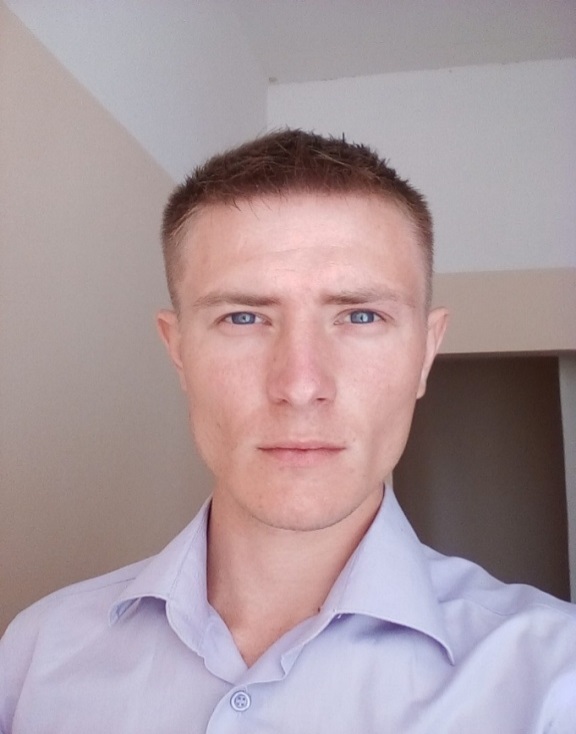 Нікулін Владислав Юрійовичвчитель фізичної культури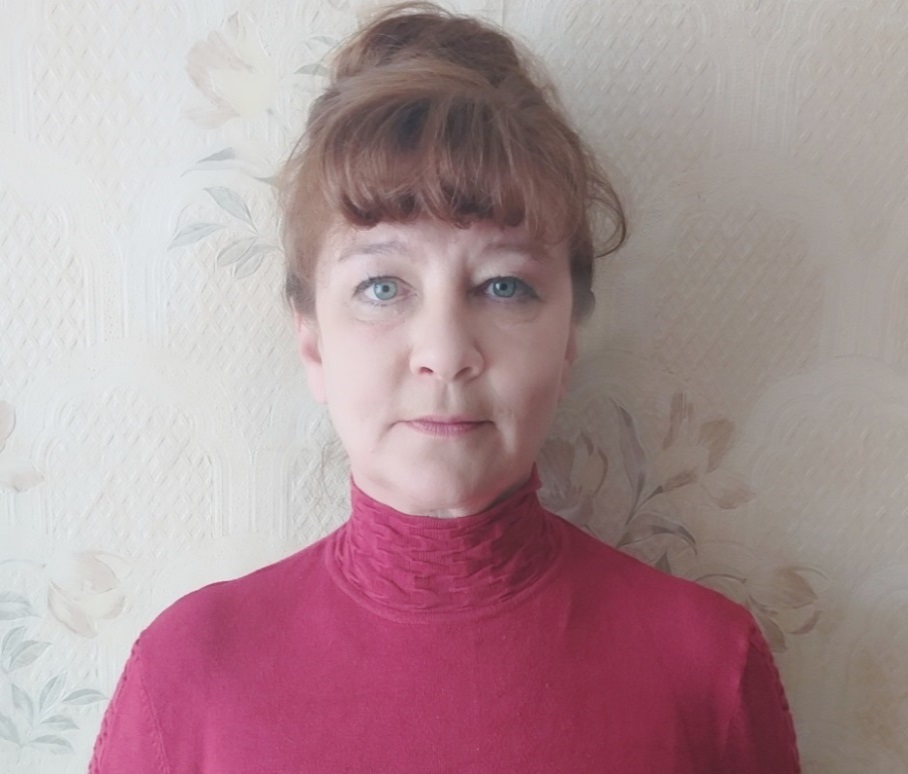 Левашова Людмила Вікторівнакерівник МО вчителів фізичної культури та трудового навчання, вчитель фізичної культури